»LAHKO SI ZMAGOVALEC BREZ MEDALJE«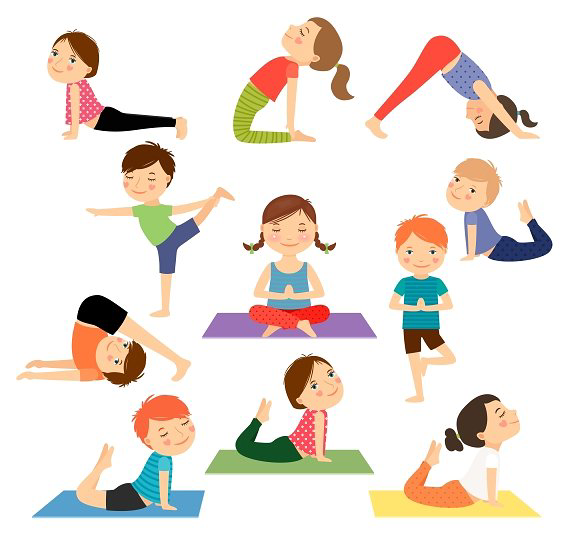 RAZGIBAJ SE, DA OSTANEŠ ZDRAVČetrtek, 28. 5. 2020Aktivnost 1:MIŠA - Telovadba s plišekomhttps://www.youtube.com/watch?v=7VAEIkGmXnoAktivnost 2:Joga z živalskimi prijatelji https://www.youtube.com/watch?v=KbszWPtiEPQ&feature=youtu.beAktivnost 3:Pomoč pri hišnih opravilih.